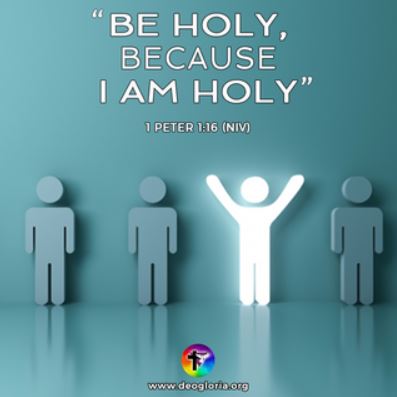 Chosen to be Holy!1 Peter 1:13-2:1“Sanctification is making holy what was before Defiled and Sinful”1.	Chosen to be Set ApartFrom SinYou weren’t just Ignoring God; you were His EnemyYou weren’t just Disobedient; you were Dead in your sinsTo GodOnce Tabernacle articles were Separated to God, they were not to be used for Ordinary purposes again2.	Chosen to be Different; 1 Peter 1:13-2:3Choose to Think Different; v13-16To be Different begins with proper Preparation of your Mind; GIGOChoose to Live Different; v17Be willing to be out of Step with what the World saysChoose to Love Different; v22Love sets us Apart; it’s the Litmus TestMay our Love be like Christ’s: Sincere, Deep, and PureChoose to Speak Different; 2:1The words you use are a Leading Indicator if you are truly Different; Use your words to Build upThought for the Week: “If the church wants to make a difference In the world,
it must be different From the world!” (Ekklesia: The “called out” ones.)Honolulu Assembly of God  Chosen!  August 14, 2022